РОССИЙСКАЯ ФЕДЕРАЦИЯВладимирская областьСовет народных депутатов муниципального образования ПенкинскоеКамешковского района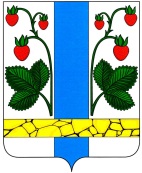 Р Е Ш Е Н И Е  от 25.02.2019                                                                                                        № 128О досрочном прекращении полномочий депутата Филиппова К. А.В соответствии с пунктом 1 части 10 статьи 40 Федерального закона от 06.10.2003 № 131-ФЗ «Об общих принципах организации местного самоуправления в Российской Федерации», пунктом 1 части 7 статьи 35 Устава муниципального образования Пенкинское, Совет народных депутатов муниципального образования Пенкинское решил:1. Считать досрочно прекращенными полномочия депутата Совета народных депутатов муниципального образования Пенкинское по избирательному округу № 6 Филиппова Константина Александровича с 27.01.2019.2. Настоящее решение подлежит опубликованию в районной газете «Знамя» и размещению на официальном сайте администрации муниципального образования Пенкинское.Глава муниципального образования Пенкинское 				    	                                              В.А. Мысин           